Subsecretaria de Educación Media Superior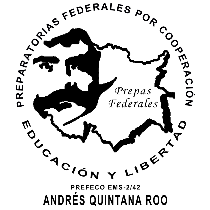 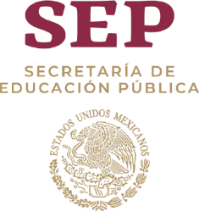 Preparatoria  Federal por Cooperación“Lic. Andrés Quintana Roo”INFORME DE ACTIVIDADES DE SERVICIO SOCIAL / PRÁCTICAS FORMATIVASCuernavaca Morelos a_______ de ______________________ de 20_______Nombre del prestador: ____________________________________________________Capacitación: ___________________________  Matricula: ______________________Institución: ______________________________________________________________Programa o departamento: __________________________________________________Dirección: ______________________________________________________________Nombre del responsable del Servicio Social/Prácticas Formativas: __________________Período de realización:   De: __________________   A: __________________                                               Día           Mes      Año                 Día       Mes          AñoHorario: De: ___________ a_________ cubriendo_________ horas diariasEl informe deberá de contener:IntroducciónDesarrollo de actividadesResultadosConclusiones_______________________                                 __________________________________Nombre del prestador                                               Firma del responsable del Servicio									        Sello de la institución